Medical Cannabis (329) Registry ProgramThe statistics presented in this report are based on Medical Cannabis Registry data as ofMarch 31, 2024IN-STATE Patient DataDemographic InformationTable 1. Registered Patients by Age and GenderTable 2. Frequency of Conditions *Does not add to 100% as some patients report more than one debilitating condition.Table 3. Registered Patient Total and the Top 3 Certified Conditions by Age*Patient count is not reportableTable 4. Registered Patients, Caregivers, and Top 3 Certified Conditions by County*Patient count is not reportable; *Registered using an out of state residential addressGraph 1. Number of Approved Applications:  New Applications vs Renewal Applications, January 2022 – March 2024OUT-OF-STATE Patient Data	*Out-of-State patient registration cards are scheduled to become valid after March 31, 2024Demographic InformationTable 1. Patients by Age and Gender*The number of X/non-binary applicants is not reportable at this time.Table 2. Top 3 Certified Conditions*         *Breakdown by age is not available at this time.Table 3. Top 3 Visiting StatesGraph 1. Number of Approved Applications: March 2023 – March 2024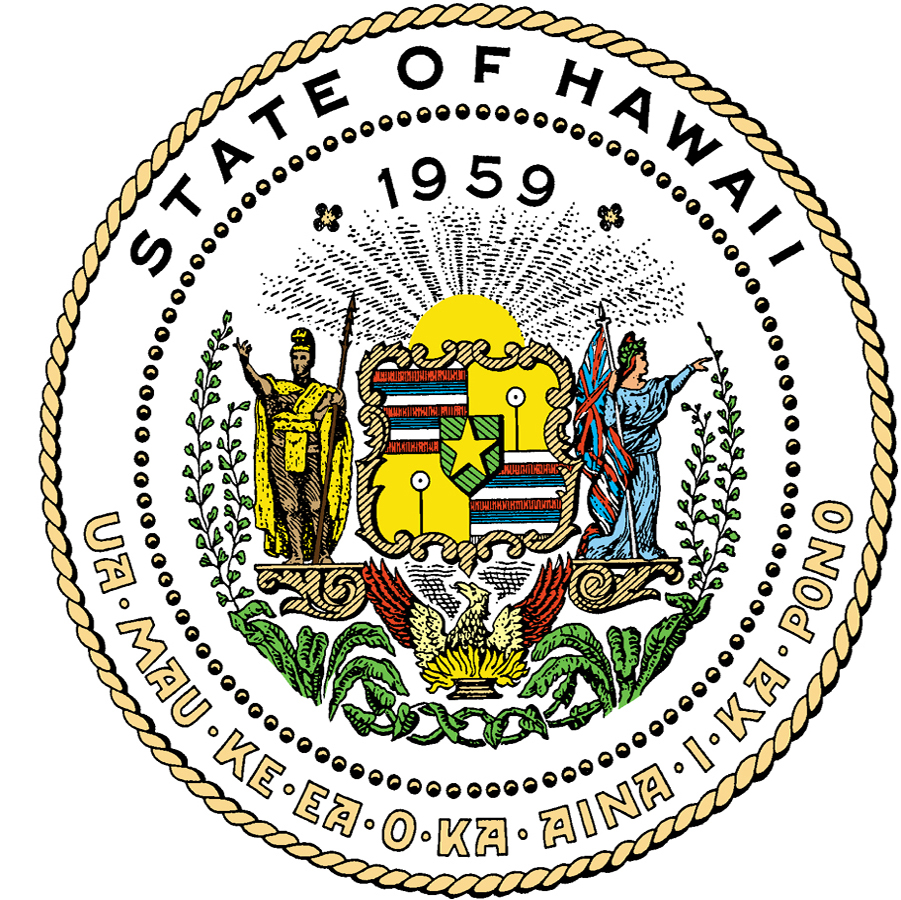 STATE OF HAWAIIDEPARTMENT OF HEALTH4348 Waialae Avenue, #648Honolulu, Hawaii 96816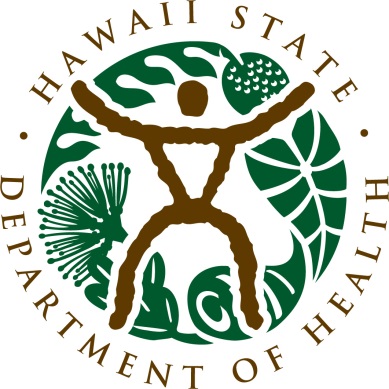 IN-STATE Patients with a Valid Medical Cannabis RegistrationIN-STATE Patients with a Valid Medical Cannabis RegistrationIN-STATE Patients with a Valid Medical Cannabis Registration30,275Patients have a valid medical cannabis registration.Patients have a valid medical cannabis registration.Applications Issued Applications Issued Applications Issued 565New patient applications were issued between March 1, 2024, to March 31, 2024.New patient applications were issued between March 1, 2024, to March 31, 2024.1,733Renewal patient applications were issued between March 1, 2024, to March 31, 2024.Renewal patient applications were issued between March 1, 2024, to March 31, 2024.  Caregiver Totals  Caregiver Totals  Caregiver Totals2,6882,688Caregivers are caring for registered patients.Physician/APRN TotalsPhysician/APRN TotalsPhysician/APRN Totals     452     452Physicians/APRNs have set up accounts to certify patients in Hawaii.  233233Physicians/APRNs have certified one or more patients currently registered for the medical use of cannabis as of March 31, 2024.GenderAverage AgePercentage on RegistryMale5256.83%Female5042.89%X/non-binary380.28%Reported ConditionNumber of Patients’ Certified ConditionPercentage of Patients’ Certified Condition*Severe Pain24,98382.52%PTSD5,21817.24%Persistent Muscle Spasms1,8766.20%Severe Nausea1,8075.97%Malignant Neoplasm (Cancer)1,7625.82%Glaucoma5601.85%Rheumatoid Arthritis5061.67%Seizures 3531.17%Cachexia/Wasting Syndrome3061.01%  HIV2100.69%Epilepsy1460.48%Lupus1230.41%Multiple Sclerosis720.24%ALS	80.03%AgeGroupPatient Total & % by Age1st Certified Condition2nd Certified Condition3rd CertifiedCondition0-109 (0.03%) *Malignant Neoplasm (Cancer) *Seizures*Severe Pain, Severe Nausea & PTSD11-1737 (0.12%)Severe Pain (14)PTSD (13)Seizures (10)18-251,227 (4.05%)Severe Pain (835)PTSD (400)Severe Nausea (136)26-354,376 (14.45%)Severe Pain (3,400)PTSD (1,067)Severe Nausea (435)36-456,528 (21.56%)Severe Pain (5,336)PTSD (1,369)Severe Nausea (446)46-555,284 (17.45%)Severe Pain (4,433)PTSD (977)Persistent Muscle Spasm (381)56-655,828(19.25%)Severe Pain (5,019)PTSD (746)Malignant Neoplasm (Cancer) (438)66-755,643(18.64%)Severe Pain (4,835)Malignant Neoplasm (Cancer) (633)PTSD (551)76 & Older1,342 (4.43%)Severe Pain (1,109)Malignant Neoplasm (Cancer) (210)PTSD (116)CountyNumber of PatientsNumber of Caregivers1st Reported Condition2nd Reported Condition3rd Reported ConditionHonolulu14,782 1,443Severe Pain (11,566)PTSD (3,114)Malignant Neoplasm (Cancer) (1,014)Hawaii8,150625Severe Pain  (7,076)PTSD (1,206)Persistent Muscle Spasms (753)Maui5,535478Severe Pain (4,801)PTSD (685)Persistent Muscle Spasms (349)Kauai1,790137Severe Pain (1,528)PTSD(206)Severe Nausea (187) Out of state*181Severe Pain (10)*PTSD*  Malignant Neoplasm (Cancer)735Visitors from 30 states and the District of Columbia are registered as out-of-state patients.203*Visitors have approved registrations that are waiting for activation.1,284Year-to-date number of out-of-state registered patients (January 1, 2024 – March 31, 2024)GenderAverage Age*Percentage on RegistryMale4861.77%Female4638.23%1st Certified Condition by number and percentage    2nd Certified Condition    by number and percentage3rd Certified Condition by number and percentageSevere Pain (468, 63.67%)PTSD (222, 30.20%)Severe Nausea (92, 12.52%)1st Visiting State by number and percentage2nd Visiting State    by number and percentage       3rd Visiting State       by number and percentageFlorida (78, 10.61%)Arizona (68, 9.25%)Utah (56, 7.62%)